PROJETO DE DECRETO LEGISLATIVO Nº 57/2017Data: 17 de novembro de 2017.Concede Título de Cidadão Sorrisense ao Senhor Mauri Del Moro.DAMIANI NA TV – PSC e vereadores abaixo assinados, com assento nesta Casa, com fulcro no artigo 108 do Regimento Interno, encaminham para deliberação do Soberano Plenário o seguinte Projeto de Decreto Legislativo:Art. 1º Fica concedido Título de Cidadão Sorrisense ao Senhor Mauro Del Moro.Art. 2º Em anexo Curriculum Vitae, o qual faz parte integrante deste Decreto Legislativo.Art. 3º Este Decreto Legislativo entra em vigor na data de sua Publicação.Câmara Municipal de Sorriso, Estado de Mato Grosso, em 17 de novembro de 2017.CURRICULUM VITAENome: Mauri Del MoroCpf: 594408481-20Rg: 0813374-3Estado Civil: Casado (Esposa Grace Bee)Profissão: Administrador de Empresas (Empresário)Local de Nascimento: Foz do Iguaçú – ParanáData de Nascimento: 15/05/1974Escolaridade: Formado em Administração de Empresas pela Faculdade Fais/Unic de Sorriso – MT.Primeira Loja Del Moro 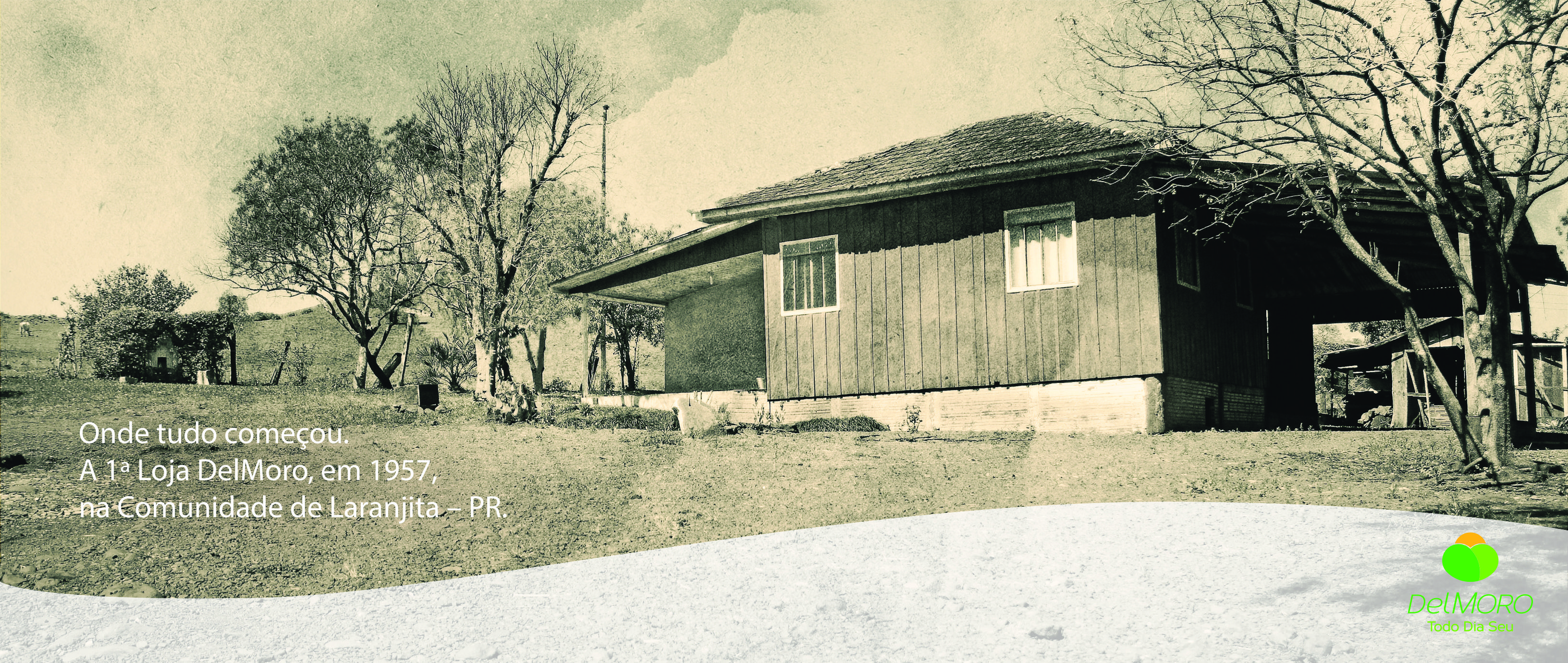 A história que deu início à criação da empresa DelMoro se iniciou em 1957, em uma pequena cidade no interior do Paraná. Duílio Luiz Del Moro possuía um pequeno bar na cidade Siderópolis e contava com a ajuda do seu filho mais velho, Jocondo Del Moro, na administração.Chegada a SorrisoCom o desenvolvimento da agricultura no estado, nos anos 2000, outras regiões cresceram e foram se tornando oportunidades de investimento para a empresa. No ano de 2003 foi inaugurada a 5ª loja na cidade de Sorriso.Centro de Distribuição e Atacarejo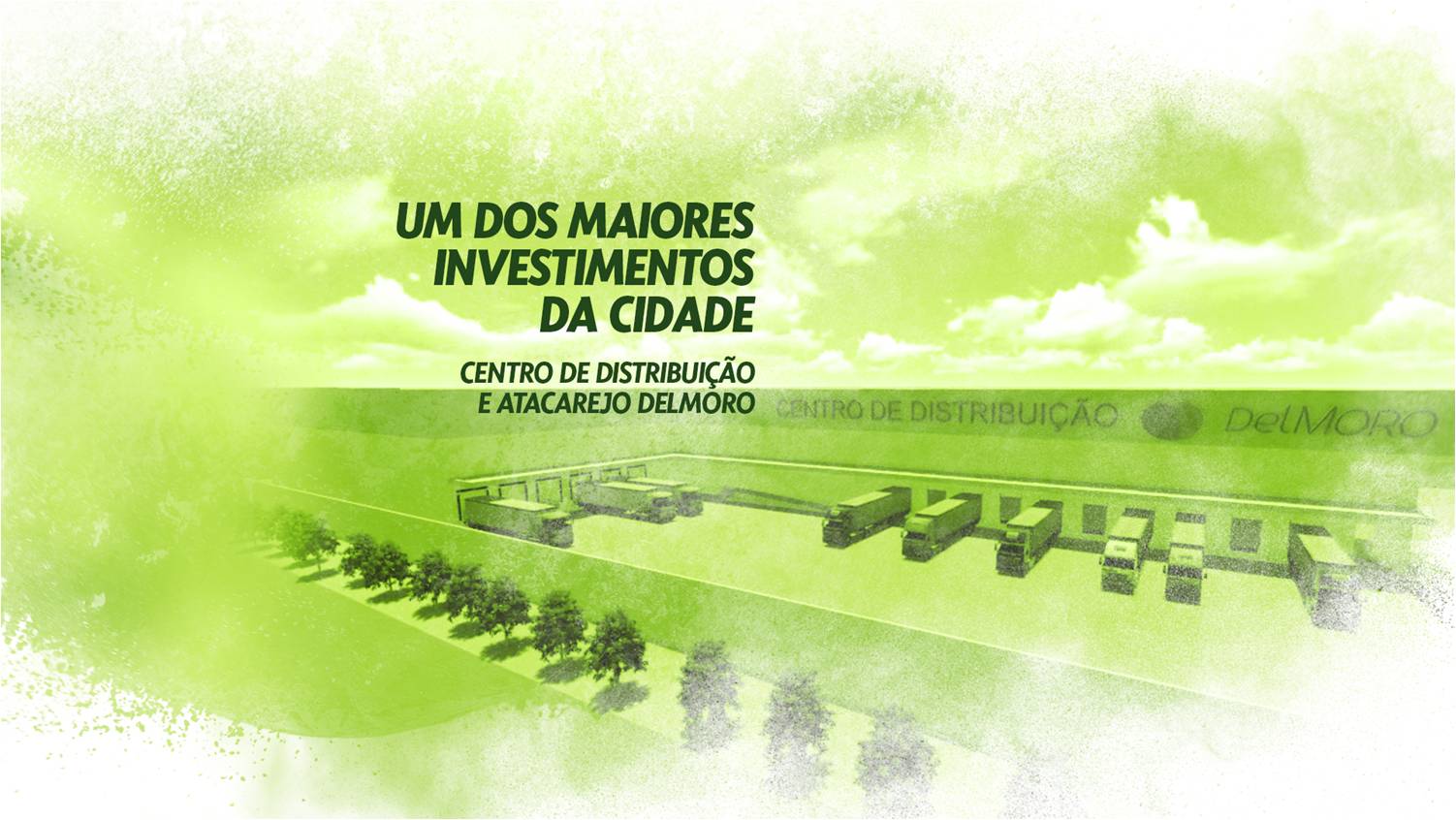 O Centro de Distribuição e Atacarejo Del Moro atenderá Sorriso, todas as cidades circunvizinhas e região. Início das Obras: Outubro de 2017 Término:  Setembro de 2018Área Total Construída: 23.781,34² Investimento Aproximado: 50.000.000,00Empregos Diretos: 250 Colaboradores Empregos Indiretos: 520 Colaboradores	Sorriso/MT, 17 de novembro de 2017.DAMIANI NA TVVereador PSCBRUNO DELGADOVereador PMBCLAUDIO OLIVEIRAVereador PRFÁBIO GAVASSOVereador PSBPROFESSORA MARISAVereadora PTBMAURICIO GOMESVereador PSBPROFESSORA SILVANAVereadora PTBDIRCEU ZANATTAVereador PMDBMARLON ZANELLAVereador PMDBTOCO BAGGIOVereador PSDB